PRESIDENCIA MUNICIPAL DE GRAL. ESCOBEDO, N. L.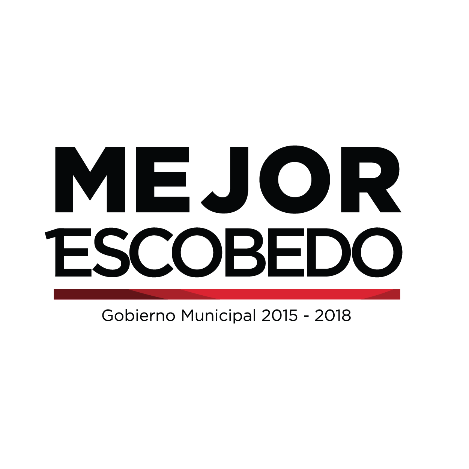 SECRETARIA DE AYUNTAMIENTOPor medio del presente escrito le envío un cordial saludo y a su vez le hago llegar los Indicadores correspondientes al mes de Abril de 2017.NOTA: Se Anexo relación de permisos. 11 Permiso de cierre de calle evento familiar fue tramitado en el mes de Marzo y entregado en el mes de Abril 2017Permisos de cierre de calleCantidadTramitada Abril PermisosOtorgadosAbrilPermisos pendientes de OtorgarMayoPermisos negadosAbrilCierre de calle por evento familiar11170104Total de permisos11170103